СПИСЪКс  промени (удължаване) на графици на някои временни пунктове за раздаване на храни в областите В. Търново и Сливен(промените са  нанесени с червен цвят)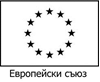 №по редВременни пунктове/населено място/Адрес на пунктоветеПериод на раздаване/начална и крайна дата на раздаване/В. Търново В. Търново В. Търново В. Търново 1Велико Търново - градгр. Велико Търново, ул. „Козлодуй“ № 420.09.2021 г. – 05.11.2021 г. и от 09.11.2021 г. до 19.11.2021 г.2Велико Търново - селагр. Велико Търново, ул. „Цанко Церковски“ № 1004.10.2021 г. – 29.10.2021 г.3Горна Оряховица - градгр. Горна Оряховица, ул. „Вичо Грънчаров“ № 19 (пенсионерски клуб )20.09.2021 г. – 05.11.2021 г. и от 09.11.2021 г. до 19.11.2021 г.4Горна Оряховица - селагр. Горна Оряховица, ул. „Св. Княз Борис I“  № 29 04.10.2021 г. – 29.10.2021 г.5Еленагр. Елена, ул. „Иван Момчилов“  №5220.09.2021 г. – 29.10.2021 г.6Златарицагр. Златарица,  ул. „Стефан Попстоянов“ № 120.09.2021 г. – 29.10.2021 г.7Лясковецгр. Лясковец, ул. „Младост“ № 1, (Домашен социален патронаж)27.09.2021 г. – 29.10.2021 г.8Павликенигр. Павликени, ул. „Княз Дондуков – Корсаков“ № 227.09.2021 г. – 29.10.2021 г.9Полски Тръмбешгр. Полски Тръмбеш, ул. „Тунджа“ № 10 (Домашен социален патронаж)27.09.2021 г. – 05.11.2021 г.10Свищовгр. Свищов, ул. „Трети март“ № 74,Техникум по индустриална химия27.09.2021 г. – 29.10.2021 г.11Стражицагр. Стражица, ул. „ Казаларска. царица“ № 2 (ОП „Странични дейности“)27.09.2021 г. – 29.10.2021 г.12 Сухиндолгр. Сухиндол, ул. „Росица“ № 115 27.09.2021 г. – 29.10.2021 г.СливенСливенСливенСливен1Сливен - пункт   № 1гр. Сливен, ул.”Асеновска” № 50, Народно читалище „Хр. Ботев 1897”20.09.2021 г. – 16.11.2021 г.2Сливен - пункт  № 2гр. Сливен, бул. „Цар Симеон”, Тролейбусно депо  /за  кв.”Надежда/20.09.2021 г. – 16.11.2021 г.3Сливен  - селаСливен  - села01.10.2021 г. – 16.11.2021 г.4Н. Загора - пункт № 1гр. Нова Загора, Център, Младежки дом, ет.121.09.2021 г. – 29.10.2021 г.5Н. Загора - пункт  № 2гр. Нова Загора, кв.”Шести”, ул.”Освобождение” № 121.09.2021 г. – 05.11.2021 г.община Нова Загора - села05.10.2021 г. – 29.10.2021 г.6Твърдицагр. Твърдица, ул. „Княз Борис I”  № 44 23.09.2021 г. – 29.10.2021 г.община Твърдица - села07.10.2021 г. – 29.10.2021 г.7КотелГр. Котел, ул.”Св.св.Кирил и Методий” № 13 24.09.2021 г. – 10.11.2021 г.Община Котел - села 27.09.2021 г. – 10.11.2021 г.